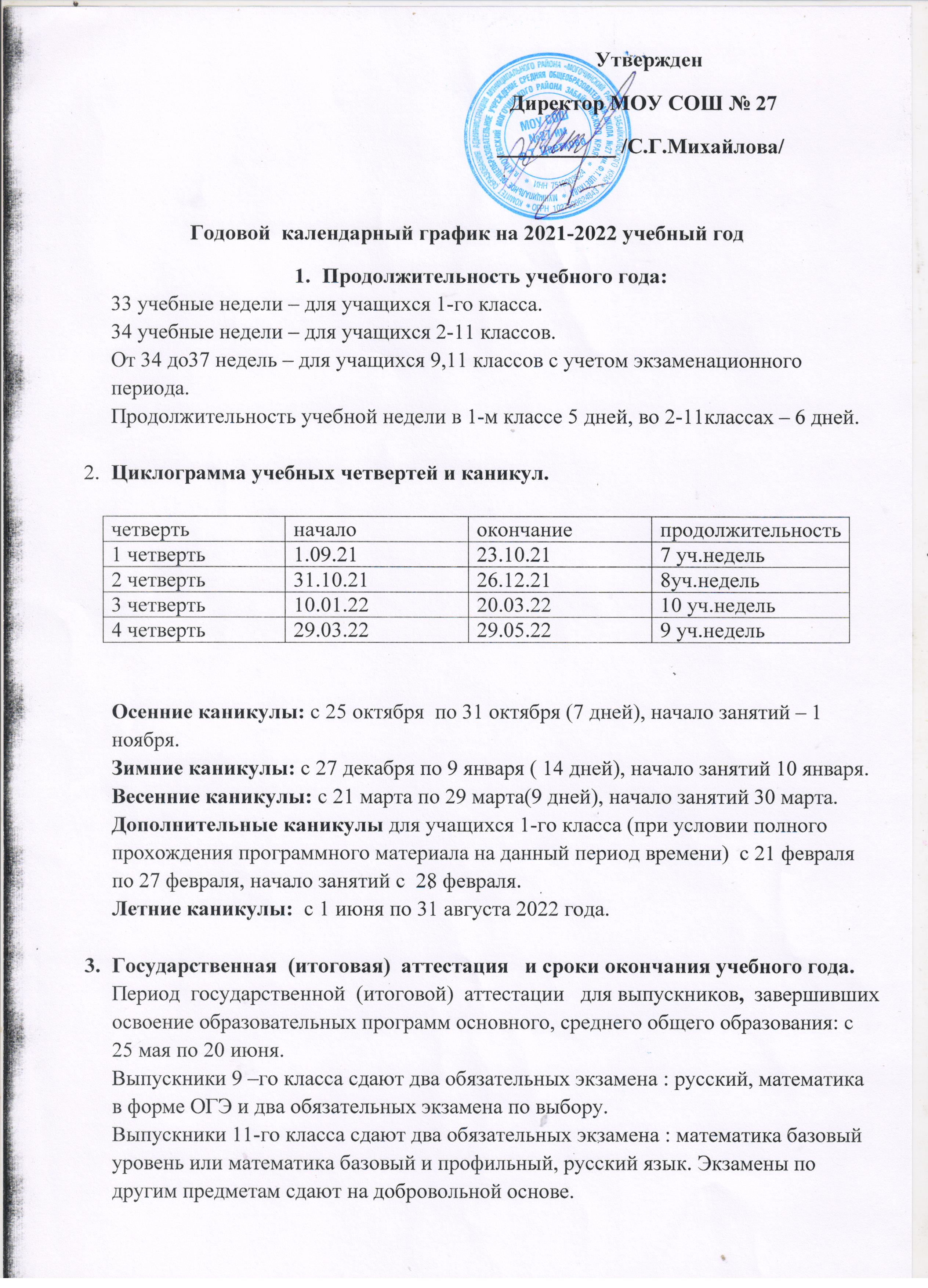 4.Окончание учебного года.Первый класс – 25 мая 2022 года.9,11 классы – 25 мая 2022 года.2-8,10 классы – 29 мая 2022 года 5.Расписание звонков Продолжительность уроков в первом классе – первое полугодие 35 минут, со второго полугодия  - 45 минут. Во 2-11 классах – 45 минут.6.График организованного питания учащихся№ уроканачало и окончание урокапродолжительность перемены1  урок8.30-9.1510 минут2  урок9.25-10.1020 минут3  урок10.30-11.1520 минут4  урок11.35-12.2010 минут5  урок12.30-13.1510 минут6  урок13.25-14.10время классы10.001-611.007-11